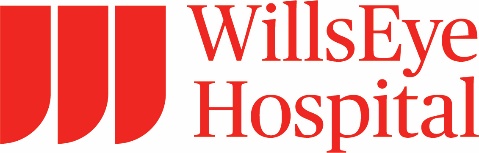 Anterior Segment Surgery Update (05/01/21 @ 8 a.m. ET)Saturday, May 1, 2021OnlineProgram Chair(s):Douglas Wisner, MD, Brandon Ayres, MD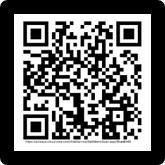 Conference Description:The Anterior Segment Surgery Update will provide ophthalmic surgeons with resources on current and innovative surgical techniques for a variety of complex cataract, IOL and MIGS procedures.  The update will help surgeons understand when to use those techniques, pivotal steps in the procedures, and limitations/complications.RegistrationFull registration for virtual events are a two-step process:Register above [event] (to claim CME) Sign-up for link [webinar] (to watch live)Registration for in-person space is limited. You must pre-register above; there will be no onsite registration. Bring proof of vaccination and wear a mask onsite. Please be respectful of social distancing. No residents can register for in-person events at this time due to Jefferson COVID-19 policies.AttendanceText attendance or use the app.Infographic video tutorial
(iPhone/Android)At the conclusion of the course, participants should be able to:1 Discuss important new advances in the etiologies, diagnosis, and treatment/prevention of eye diseases.2 Identify basic and clinical vision research that can be transformed into improved clinical care.3 Assess the role of new technologies in the evaluation and treatment of eye diseases.4 Describe factors that impact the effective delivery of the highest quality eye care for the public.5 Identify clinical, scientific, and ethical issues confronting the profession.6 Obtain information and tools through multiple facets to help ophthalmologists deliver high and efficient quality of care.Accreditation Statement:  The Wills Eye Hospital is accredited by the Accreditation Council for Continuing Medical Education to provide continuing medical education for physicians. Wills Eye Hospital designates this live educational activity for a maximum of 5.50 AMA PRA Category 1 Credits™.  Physicians should claim only the credit commensurate with the extent of their participation in the activity.MOC StatementSuccessful completion of this CME activity, which includes participation in the evaluation component, enables the learner to satisfy the Lifelong Learning, Self-Assessment, Improvement in Medical Practice and/or Patient Safety requirements for the American Board of Ophthalmology’s Continuing Certification program. It is the CME activity provider's responsibility to submit learner completion information to ACCME for the purpose of granting credit.Disclosure Statement:It is the policy of Wills Eye Hospital that the information presented at Wills Eye Hospital's CME activities will be commercially unbiased and based on scientific and clinical evidence. To help participants make judgments about the presence of commercial bias, Wills Eye Hospital provides information that planners and speakers have disclosed about financial relationships they have with commercial entities that produce, market, re-sell, or distribute health care goods or services consumed by, or used on, patients. All relevant financial relationships have been mitigated.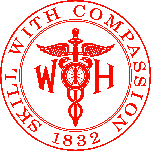 Name of individualIndividual's role in activityName of commercial interest/Nature of relationshipBrandon Ayres, MDCourse Director, Faculty, PlannerAdvisor / Board Member-Alcon|Advisor / Board Member-Allergan|Advisor / Board Member-Bausch + Lomb|Advisor / Board Member-Omeros|Advisor / Board Member-Kala Pharmaceuticals|Advisor / Board Member-MicroSurgical Technology|Advisor / Board Member-Zeiss|Speaker’s Bureau-Alcon|Speaker’s Bureau-Allergan|Speaker’s Bureau-Dompé |Speaker’s Bureau-Bausch + Lomb - 04/14/2021Douglas Wisner, MDCourse Director, Faculty, PlannerNothing to disclose - 03/25/2021Robert S Bailey, MDFacultyNothing to disclose - 04/22/2021Elizabeth Dale, MDFacultyNothing to disclose - 04/27/2021Kristin DiDomenico, MDFacultyNothing to disclose - 04/27/2021Brenton Finklea, MDFacultyNothing to disclose - 04/13/2021Omesh Gupta, MDFacultyNothing to disclose - 03/21/2021Sadeer B. Hannush, MDFacultyGrant / Research Support-Kowa, Inc. - 04/06/2021Aditya Kanesa-thasan, MDFacultyNothing to disclose - 04/27/2021M. Ali Khan, MDFacultyConsultant / Independent Contractor-Allergan|Consultant / Independent Contractor-Apellis Pharmaceuticals|Consultant / Independent Contractor-Genentech|Grant / Research Support-Regeneron - 04/15/2021Daniel Lee, MDFacultyGrant / Research Support-Allergan|Consultant / Independent Contractor-Allergan|Grant / Research Support-Equinox|Grant / Research Support-Glaukos|Stock Shareholder-Glaukos|Grant / Research Support-Nicox|Grant / Research Support-Olleyes|Grant / Research Support-Optovue|Consultant / Independent Contractor-Quidel|Grant / Research Support-Santen - 02/22/2021Beeran Meghpara, MDFacultySpeaker’s Bureau-Dompé |Speaker’s Bureau-EyeVance Pharmaceuticals|Consultant / Independent Contractor-EyeVance Pharmaceuticals|Speaker’s Bureau-Kala Pharmaceuticals|Consultant / Independent Contractor-Ocular Therapeutix|Consultant / Independent Contractor-Oculus|Speaker’s Bureau-Sun Ophthalmics|Consultant / Independent Contractor-Sun Ophthalmics|Consultant / Independent Contractor-WL Gore & Associates - 03/21/2021Marlene R. Moster, MDFacultyNothing to disclose - 04/03/2021Michael Pro, MDFacultyNothing to disclose - 04/27/2021Mark Pyfer, MDFacultyAdvisor / Board Member-Aerie Pharmaceuticals|Advisor / Board Member-Omeros|Advisor / Board Member-Sight Sciences|Advisor / Board Member-Johnson & Johnson|Advisor / Board Member-EyePoint Pharmaceuticals|Advisor / Board Member-EyeVance Pharmaceuticals|Speaker’s Bureau-Omeros|Speaker’s Bureau-Sight Sciences|Speaker’s Bureau-EyeVance Pharmaceuticals|Stock Shareholder-Strathspey-Crown Holdings - 04/27/2021Reza Razeghinejad, MDFacultyGrant / Research Support-Olleyes - 03/19/2021Melissa Sieber, MDFacultyNothing to disclose - 04/26/2021Zeba A Syed, MDFacultyGrant / Research Support-Dompé |Speaker’s Bureau-Bio-Tissue - 03/19/2021Syd Tyson, MDFacultyNothing to disclose - 04/27/2021Brett Weinstock, MDFacultyNothing to disclose - 04/27/2021Ralph C. Eagle Jr., MDOther Planning Committee MemberStock Shareholder-Merck and Company, Inc. - 02/24/2021Scott Gorman, MDOther Planning Committee MemberNothing to disclose - 02/24/2021